Training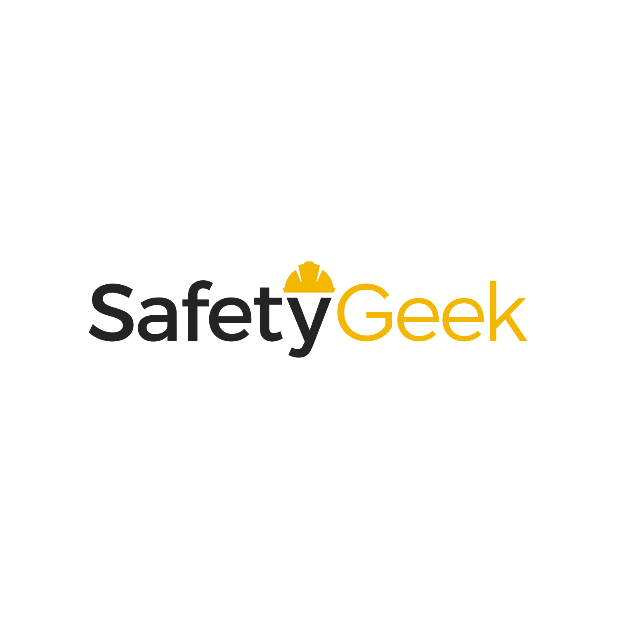 Evaluation FormDate: _______________________	Instructor: _____________________________			Strongly				Strongly			agree				disagree	The content was as described in publicity materials		1	2	3	4	5The workshop applied to my job	1	2	3	4	5I will recommend this workshop to other supervisors	1	2	3	4	5The program was well-paced within the allotted time	1	2	3	4	5The instructor was a good communicator	1	2	3	4	5The material was presented in an organized manner	1	2	3	4	5The instructor was knowledgeable on the topic	1	2	3	4	5I would be interested in attending a follow-up, more	          advanced workshop on this same subject	1	2	3	4	5
Given the topic, was this workshop:      	  Too short       Right length      Too long In your opinion, was this workshop:      	  Introductory   Intermediate     AdvancedPlease rate the following:	Excellent	Very Good	Good	Fair	PoorVisuals					Acoustics					Meeting space					Handouts					The program overall					12.  What did you most appreciate/enjoy/think was best about the course? Any suggestions for improvement?              ________________________________________________________________________________              ________________________________________________________________________________              ________________________________________________________________________________              ________________________________________________________________________________